Légből kapott üzenetfeladatlapA Légből kapott üzenet cikk elolvasása, értelmezéseSzínezhető rajzok elkészítése 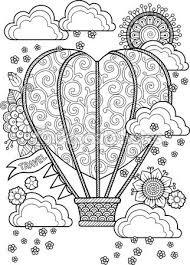 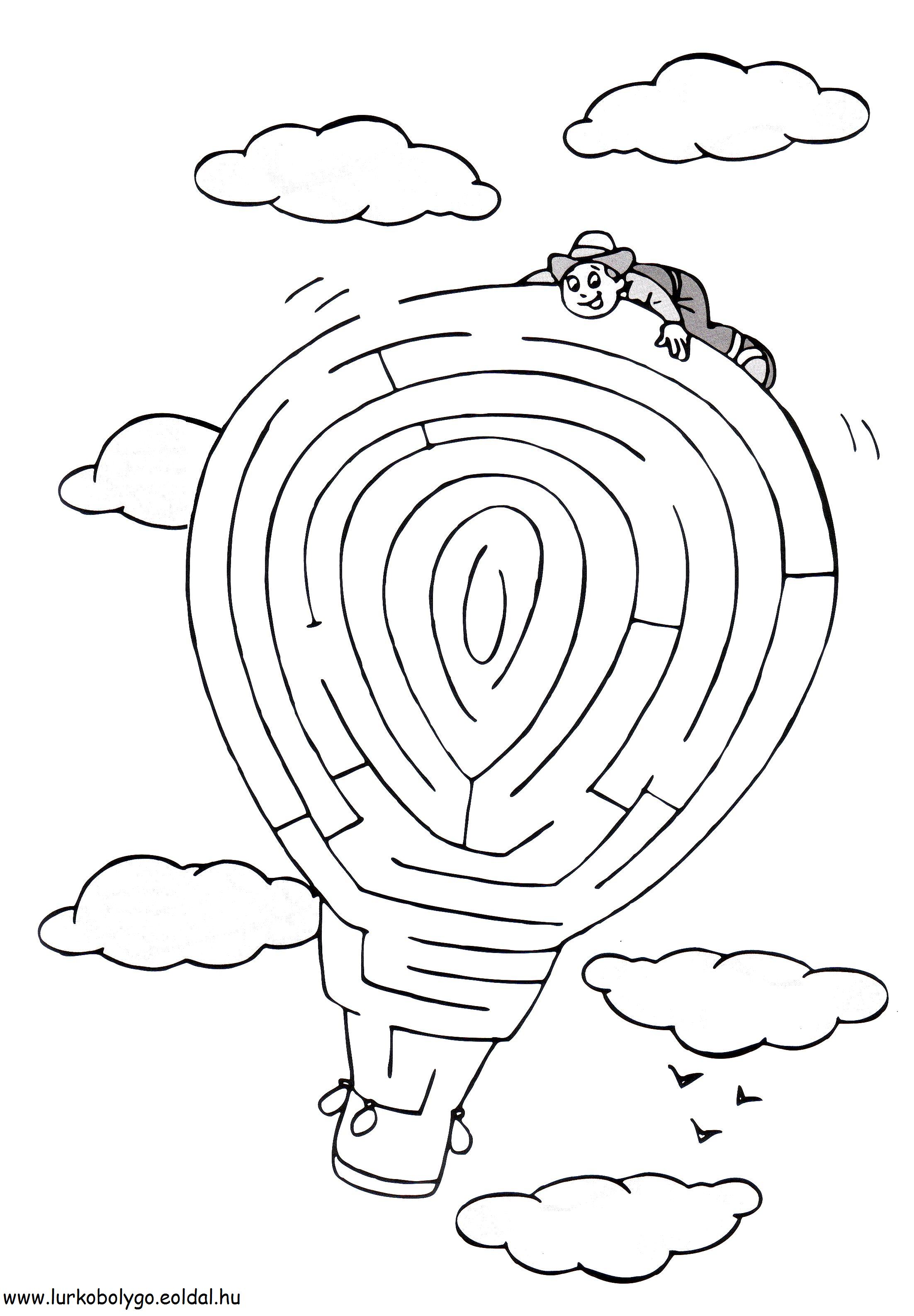 Közös gondolattérkép elkészítése (lég –szóval)http://LearningApps.org/display?v=px5yh65q217 feladat megoldása